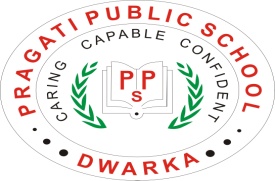 PPS/2016-17/68	                                                     			       		 	 October 6, 2016To: The Parents of students of Class XDear ParentsAs you are aware that the students have an option to appear for the School Based Assessment and the Board Based Assessment in Class X.  We would request you to please let us know if your child would be appearing for the Board Based Assessment or the School Based Assessment to be conducted by CBSE in March 2017. Further we would like to inform you that the Mark Sheet-cum-Passing Certificate in both the cases will be issued by the board on successful completion of the examination. You are requested to please send your consent duly filled in to the class teacher latest by Friday, 07.10.2016.Principal   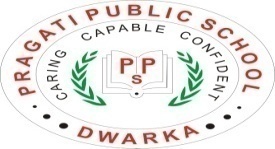 PPS/2016-17/70	                                                                                                              October 20, 2016To: The Parents of Students of Classes –III to VSub: 2 Days Trip to ChandigarhDear ParentsThis is to inform you that the school would be organizing 2 days trip to Chandigarh on triple sharing basis from Sunday, 11 December to Monday, 12 December 2016, as per Itinerary given below:Day One:		5:00 am		Assemble at School			5:30 am		Proceed for Chandigarh			8:30 am		Breakfast enroute			11:30 am		Chhatbir Zoo2:00 pm		Arrive Chandigarh.  Check in to Hotel			2:30 pm		Lunch			3:30 pm		Sight Seeing – Rose Garden, Rock Garden and Sukhna Lake			8:00 pm		Back to Hotel for Music, Dance and DinnerDay Two:		9:00 am		Breakfast at Hotel .  			10:00 am		Sight Seeing – Pinjore Garden and Mansa Devi Temple	2:00 pm		Lunch at Hotel and back to Delhi 			6:00 pm		Evening Snacks – McDonald’s Aloo Tikki Burger + McPuff + Pepsi			8:30 pm		Reach SchoolThe cost of the entire trip is Rs. 4,250/- per child which includes travel by 2x2 Non A/C coach, accommodation on triple sharing basis, all meals, sight- seeing, entrance tickets, one time insurance of Rs. 50,000/- per student and services of tour escorts.  Expenses of personal nature are not included in this cost.In case you are interested in sending your ward for the above mentioned trip, you are requested to fill in the consent form and submit to the class teacher latest by Wednesday, 26th October 2016 along with the tour cost of Rs. 4,250/- in cash.Thank you Principal									 		 PPS/2016-17/71	                                                     			       		  October 19, 2016To: The Parents of students of Classes Pre-Primary to XIIDear ParentsYou are requested to kindly make a note of the following:Saturday, 22nd October 2016 will be a working day for classes III-XII.  Monday’s time table to be followed.The school will remain closed for Diwali break from Saturday, 29th October 2016 to Tuesday, 1st November 2016.  The school will re-open on Wednesday, 2nd November 2016.We have received a circular from Directorate of Education to submit data of all the students studying in the school.  You are requested to kindly provide the following to the school enabling us compile the data:Photocopy of Aadhar Card of your ward.Bank Account details of your ward with IFSC code of the Bank branch.The same needs to be submitted to the Class Teacher latest by 24.10.2016.Principal   										 PPS/2016-17/72	                                                     						October 19, 2016To: The Parents of students of Class XII (Commerce) / FMM Class XDear ParentsThis  is to inform you that the students will be taken for an educational trip to National Stock Exchange on Monday, 24th October 2016 from 8:00 am to 1:30 pm.  You are requested to kindly note the following:- a) Children to come in proper school uniform b) Children to carry their Almanac, dry lunch & water bottle. c)  No electronic gadgets like Mobile phones, Cameras etc. are allowed.You are requested to send your consent to the Class Teacher positively on Thursday, 20th October, 2016.Principal   										Coordinator